Marc Chagall, a famous artist, designed a stained glass window to show each of Joseph’s brothers.  They are in a hospital in Jerusalem.  What can you see in them? and what might they tell us about each brother?  Genesis chapter 49 will give you some clues about each brother in turn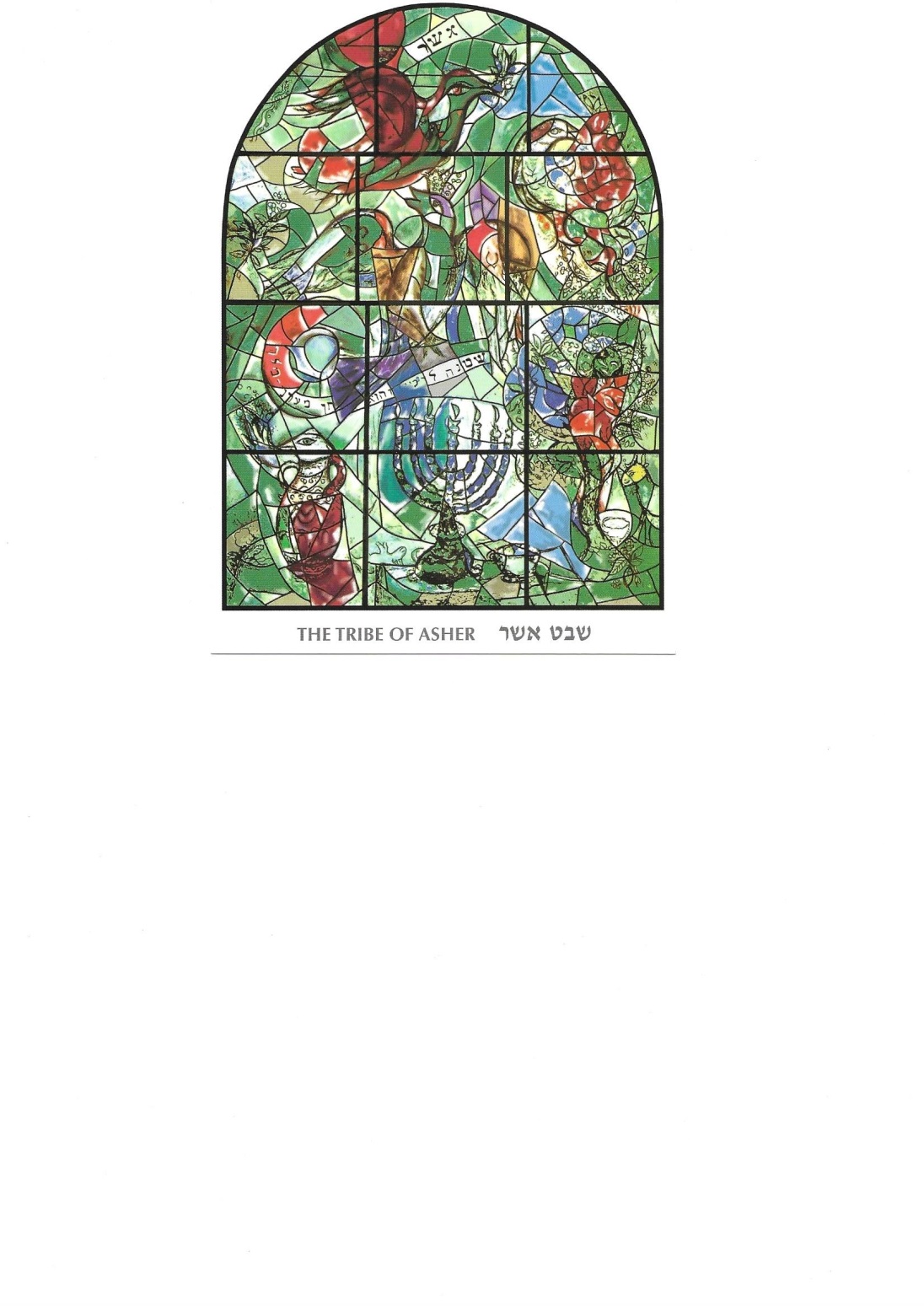 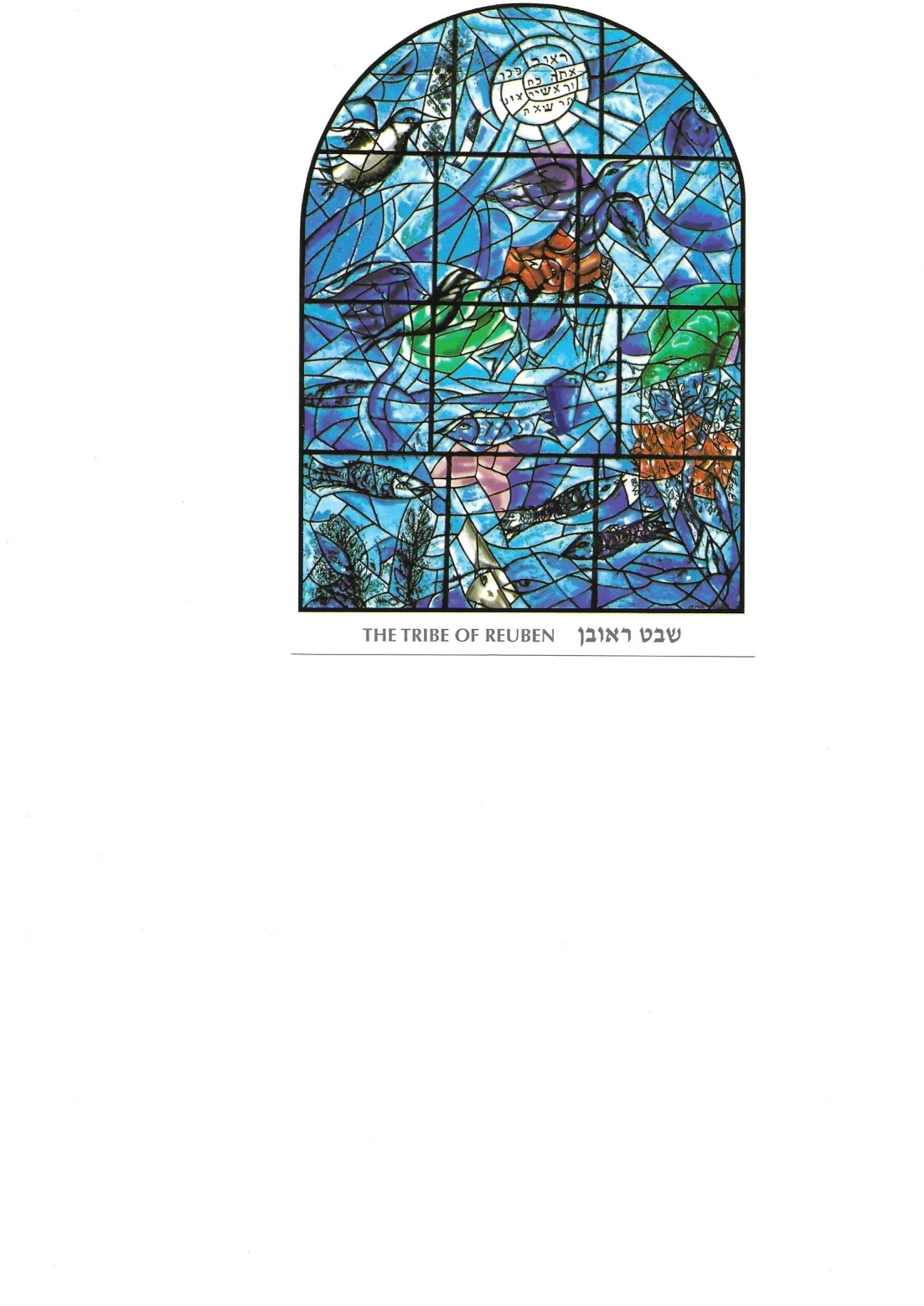 Reuben is descried as being like a roaring sea (v4) 			Asher’s food will be rich (v20) what might he eat?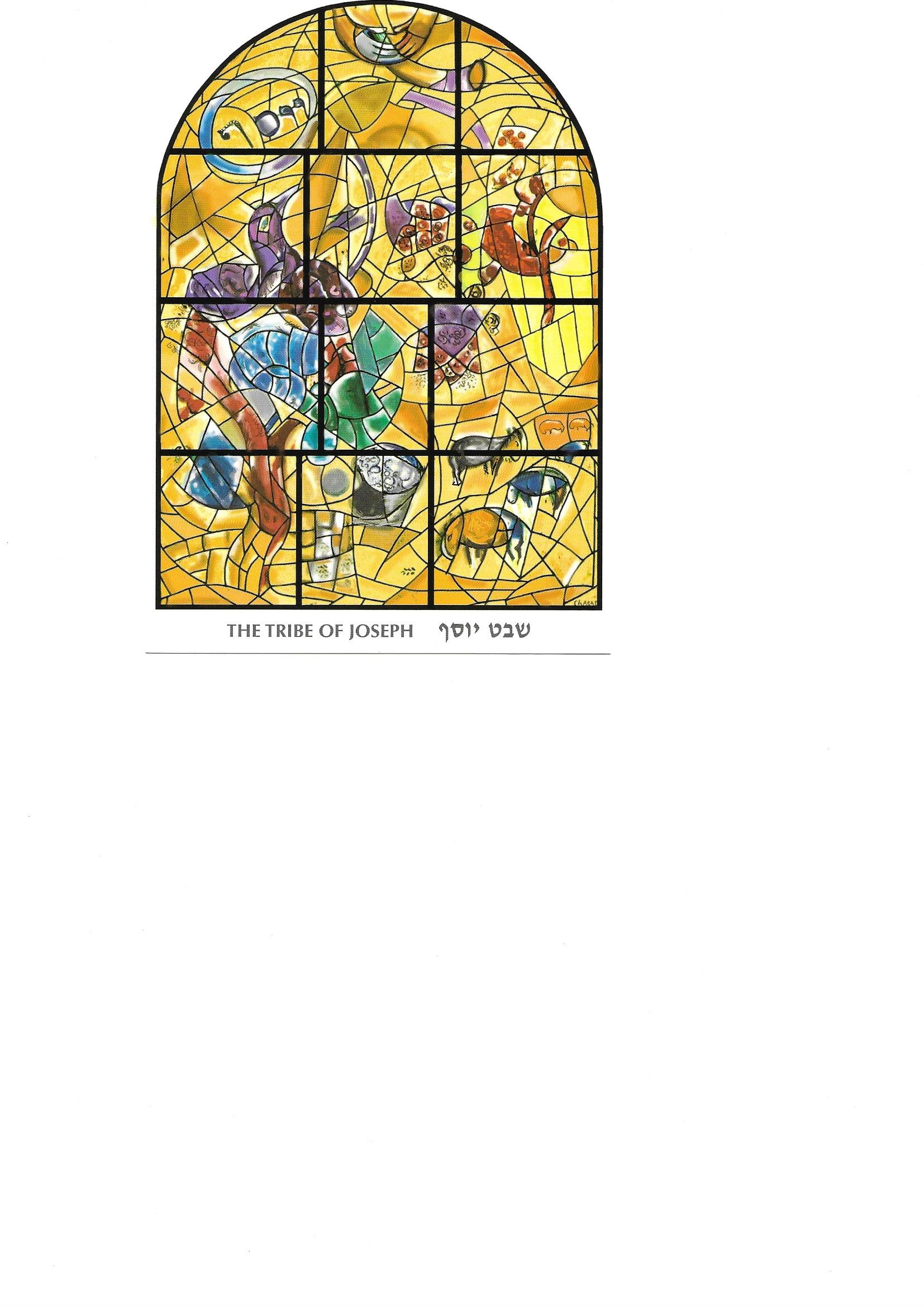 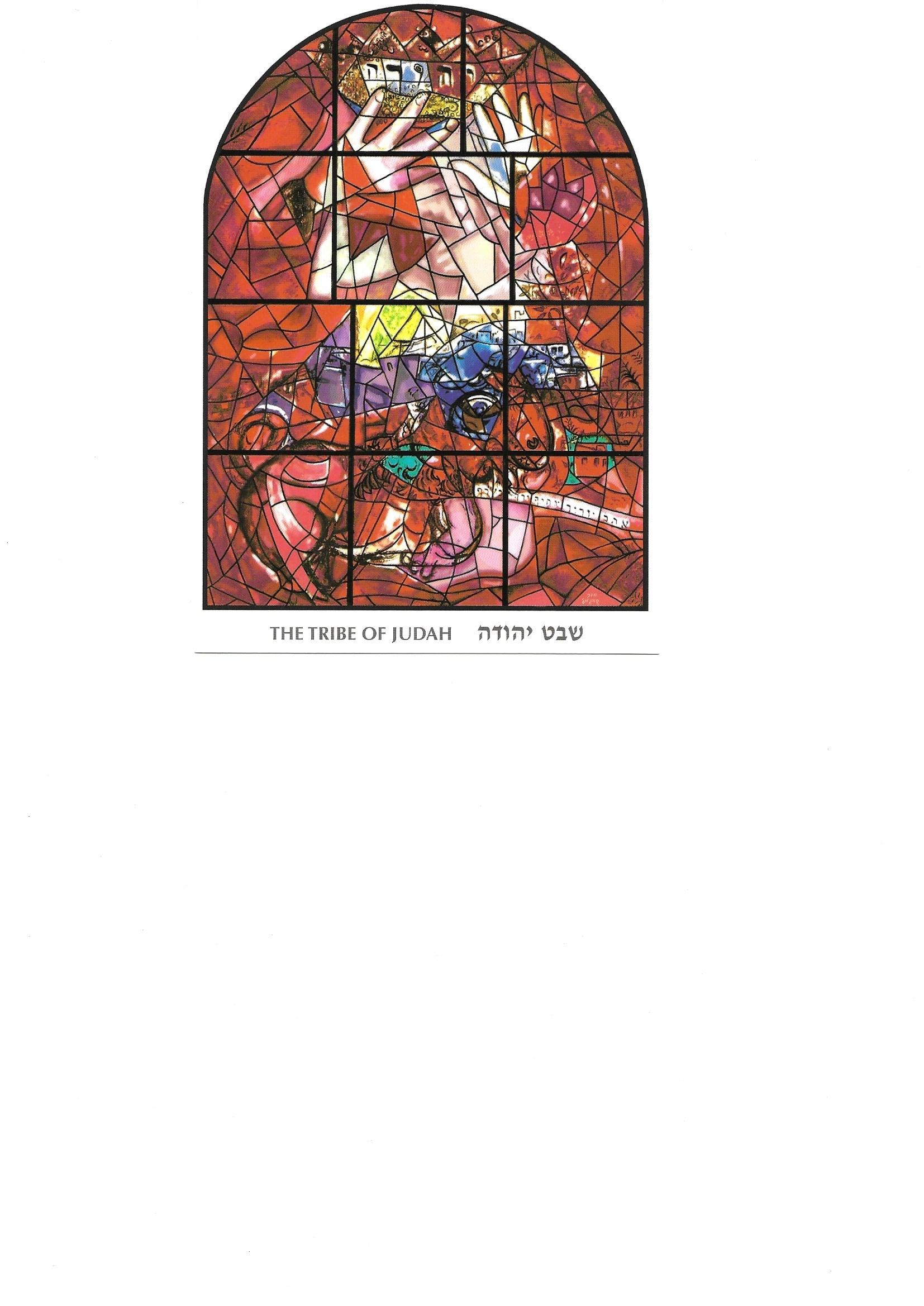 Judah’s family will become kings (v8) - how can you tell?  	Can you see anything which you recognise about the story of Joseph from his window?Design a picture for yourself including things which are important to you or tell us about you.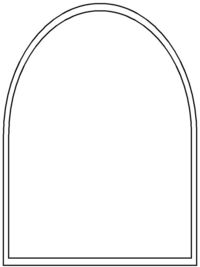 